PENGARUH SERVICE EXCELLENT DAN I-SAKU TERHADAP LOYALITAS PELANGGAN DI INDOMARET SIMPANG 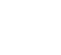 KOLAM TEMBUNGSKRIPSI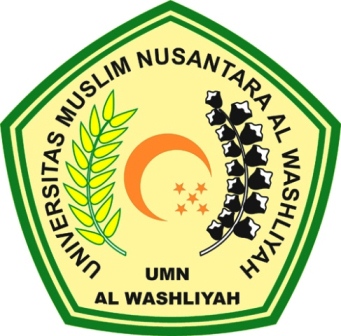 OLEH :RULLY ALAINA TARIGAN183114229PROGRAM STUDI MANAJEMENFAKULTAS EKONOMIUNIVERSITAS MUSLIM NUSANTARA AL WASHLIYAHMEDAN 2022PENGARUH SERVICE EXCELLENT DAN I-SAKU TERHADAP LOYALITAS PELANGGAN DI INDOMARET SIMPANG KOLAM TEMBUNGSKRIPSIDiajukan Guna Memenuhi Salah Satu SyaratUntuk Memperoleh Gelar Sarjana ManajemenJurusan ManajemenOLEH :RULLY ALAINA TARIGAN183114229PROGRAM STUDI MANAJEMENFAKULTAS EKONOMIUNIVERSITAS MUSLIM NUSANTARA AL WASHLIYAHMEDAN 2022